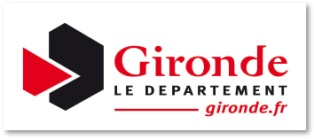 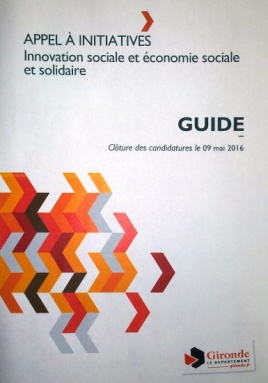 Appel à initiatives 2016« Innovation sociale et économie sociale et solidaire »MODELE DE DOSSIER DE CANDIDATURELes structures candidates devront adresser, soit par courrier électronique soit par voie postale avant le Lundi 9 mai 2016, un dossier comportant les éléments suivants : Un courrier de demande de soutien signé du responsable légal de la structure, motivant et justifiant la demande, et adressé à Monsieur le Président du Département. Pièces administratives à fournir pour les structures d’économie sociale et solidaire : compte de résultat et bilan financier du dernier exercice clos bilan d’activité de l’année précédente budget prévisionnel de la structure 2016 statuts de la structure récépissé de déclaration de création (Journal officiel) composition du Conseil d’administration Une note détaillée présentant :I) La structure porteuse de l’initiative :- Raison sociale- Adresse et coordonnées de la structure- Mission générale de la structure et actions mises en œuvre- Effectif, dont nombre d’ETP- Le cas échéant : nombre d’adhérents et de bénévoles actifs- Nom et coordonnées de la personne en charge de ce dossierII) L’initiative / le projet :- Une synthèse du projet (5 lignes maximum)- Le contexte / origine du projet- Les objectifs et résultats attendus- Le(s) public(s) cible(s)- Le territoire de projet- Le calendrier prévisionnel du projet- Les besoins sociaux auxquels ce projet permet de répondre- En quoi le projet est-il innovant ?III) Le processus de construction du projet et son ancrage territorial- Les parties prenantes associées au projet- Les modalités d’implication des différents acteurs sur le projet…IV) Le modèle économique envisagé- Budget prévisionnel du projet si disponibleV) Les besoins de la structure porteuse pour mener à bien l’initiative (aide au montage du projet, outils, méthodologie de gestion de projet, mise en réseau, développement de partenariats, aide financière…)Les candidatures devront être adressées par voie électronique à l’adresse suivante : dgat-dctce@gironde.frou par courrier à l’attention du Président du Conseil départemental de  à l’adresse suivant : Département de la GirondeDCTCE1, esplanade Charles-de-GaulleCS 7122333074 Bordeaux CedexContactContactDépartement de 1 esplanade Charles de Gaulle33074 Bordeaux Cedexwww.gironde.frDirection de la Cohésion Territoriale et de la Coopération Européennedgat-dctce@gironde.frVotre contact :Cécile Hébrardc.hebrard@gironde.frTel : 05 56 99 33 33Poste : 61.86 ou 32.13